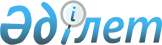 О внесении изменения в приказ Министра по инвестициям и развитию Республики Казахстан от 28 апреля 2015 года № 499 "Об утверждении стандартов государственных услуг в сфере поддержания летной годности"
					
			Утративший силу
			
			
		
					Приказ Министра по инвестициям и развитию Республики Казахстан от 16 января 2018 года № 33. Зарегистрирован в Министерстве юстиции Республики Казахстан 27 марта 2018 года № 16652. Утратил силу приказом Министра индустрии и инфраструктурного развития Республики Казахстан от 13 октября 2020 года № 527.
      Сноска. Утратил силу приказом Министра индустрии и инфраструктурного развития РК от 13.10.2020 № 527 (вводится в действие по истечении десяти календарных дней после дня его первого официального опубликования).
      ПРИКАЗЫВАЮ:
      1. Внести в приказ Министра по инвестициям и развитию Республики Казахстан от 28 апреля 2015 года № 499 "Об утверждении стандартов государственных услуг в сфере поддержания лентой годности" (зарегистрирован в Реестре государственной регистрации нормативных правовых актов за № 11349, опубликован 2 июля 2015 года в информационно-правовой системе "Әділет") следующие изменения:
      стандарт государственной услуги "Выдача удостоверения соответствия экземпляра гражданского воздушного судна нормам летной годности", утвержденный указанным приказом, изложить в редакции согласно приложению к настоящему приказу.
      2. Комитету гражданской авиации Министерства по инвестициям и развитию Республики Казахстан в установленном законодательством порядке обеспечить:
      1) государственную регистрацию настоящего приказа в Министерстве юстиции Республики Казахстан;
      2) в течение десяти календарных дней со дня государственной регистрации настоящего приказа, направление его копии на бумажном носителе и в электронной форме на казахском и русском языках в Республиканское государственное предприятие на праве хозяйственного ведения "Республиканский центр правовой информации" для официального опубликования и включения в Эталонный контрольный банк нормативных правовых актов Республики Казахстан;
      3) в течение десяти календарных дней после государственной регистрации настоящего приказа, направление его копии на официальное опубликование в периодические печатные издания;
      4) размещение настоящего приказа на интернет-ресурсе Министерства по инвестициям и развитию Республики Казахстан;
      5) в течение десяти рабочих дней после государственной регистрации настоящего приказа в Министерстве юстиции Республики Казахстан, представление в Юридический департамент Министерства по инвестициям и развитию Республики Казахстан сведений об исполнении мероприятий, согласно подпунктам 1), 2), 3) и 4) настоящего пункта.
      3. Контроль за исполнением настоящего приказа возложить на курирующего вице-министра по инвестициям и развитию Республики Казахстан.
      4. Настоящий приказ вводится в действие по истечении двадцати одного календарного дня после дня его первого официального опубликования.
      "СОГЛАСОВАН"
Министр информации и коммуникаций
Республики Казахстан
__________________ Д. Абаев
от 2 марта 2018 год
      "СОГЛАСОВАН"
Исполняющий обязанности
Министра национальной экономики
Республики Казахстан
__________________ Р. Даленов
от 27 февраля 2018 год Стандарт государственной услуги "Выдача удостоверения соответствия экземпляра гражданского воздушного судна нормам летной годности" Глава 1. Общие положения
      1. Государственная услуга "Выдача удостоверения соответствия экземпляра гражданского воздушного судна нормам летной годности" (далее – государственная услуга).
      2. Стандарт государственной услуги разработан Министерством по инвестициям и развитию Республики Казахстан (далее – Министерство).
      3. Государственная услуга оказывается Комитетом гражданской авиации Министерства (далее - услугодатель).
      Прием заявлений и выдача результатов оказания государственной услуги осуществляются через веб-портал "электронного правительства" www.egov.kz, www.elicense.kz (далее – портал). Глава 2. Порядок оказания государственной услуги
      4. Срок оказания государственной услуги с момента сдачи пакета документов услугополучателем на портал – 15 (пятнадцать) рабочих дней.
      В случае необходимости проведения дополнительного изучения или проверки предоставленных документов срок рассмотрение продлевается до 10 (десять) рабочих дней.
      5. Форма оказания государственной услуги: электронная.
      6. Результат оказания государственной услуги – удостоверение соответствия экземпляра гражданского воздушного судна нормам летной годности либо письменный мотивированный ответ об отказе в оказании государственной услуги в случаях и по основаниям, предусмотренным пунктом 10 настоящего стандарта государственной услуги.
      Форма предоставления результата оказания государственной услуги: электронная.
      Результат оказания государственной услуги направляется посредством портала в "личный кабинет" услугополучателя, в форме электронного документа, подписанного электронной цифровой подписью (далее - ЭЦП) уполномоченного лица услугодателя.
      7. Государственная услуга оказывается на платной основе физическим и юридическим лицам (далее – услугополучатель).
      Оплата сбора за удостоверение соответствия экземпляра гражданского воздушного судна нормам летной годности осуществляется в порядке и размере, определяемых Кодексом Республики Казахстан от 25 декабря 2017 года "О налогах и других обязательных платежах в бюджет" (Налоговый кодекс).
      Ставки сбора за удостоверение соответствия экземпляра гражданского воздушного судна нормам летной годности в зависимости от категорий, составляют:
      для самолета – 10 месячных расчетных показателей (далее - МРП), действующих на дату оплаты сбора;
      для вертолета – 20 МРП, действующих на дату оплаты сбора;
      для других летательных аппаратов – 5 МРП, действующих на дату оплаты сбора.
      Сертификация соответствия экземпляра гражданского воздушного судна нормам летной годности осуществляется после оплаты в бюджет указанного сбора по месту нахождения услугополучателя.
      Оплата сбора осуществляется в наличной и безналичной форме через банки второго уровня и организации, осуществляющие отдельные виды банковских операций, а также через платежный шлюз "электронного правительства".
      8. График работы портала – круглосуточно, за исключением технических перерывов в связи с проведением ремонтных работ (при обращении услугополучателя после окончания рабочего времени, в выходные и праздничные дни согласно трудовому законодательству Республики Казахстан, прием заявления и выдача результата оказания государственной услуги осуществляется следующим рабочим днем).
      9. Перечень документов, необходимых для оказания государственной услуги при обращении услугополучателя на портале:
      1) заявление на сертификацию экземпляра гражданского воздушного судна по форме, согласно приложению к настоящему стандарту;
      2) комплект эксплуатационной документации экземпляра воздушного судна;
      3) спецификация экземпляра воздушного судна, которая должна содержать краткое техническое описание, принципиальные схемы систем, основные характеристики, а также ожидаемые условия эксплуатации и ограничения, в диапазоне которых будет сертифицироваться экземпляр воздушного судна;
      4) виды воздушного судна в трех проекциях или фотографии в различных ракурсах: спереди, сбоку, сзади;
      5) первичные платежные документы, подтверждающие законность приобретения воздушного судна или сборочного комплекта, двигателя, винта, агрегатов и комплектующих изделий;
      6) документ, подтверждающего уплату сбора за выдачу удостоверения воздушного судна.
      При сдаче услугополучателем всех вышеперечисленных в настоящем пункте электронных копии документов посредством портала в "личный кабинет" услугополучателю направляется статус о принятии запроса для оказания государственной услуги, с указанием даты и времени получения результата государственной услуги.
      В случае предоставления услугополучателем неполного пакета документов согласно перечню, предусмотренному настоящим стандартом, и (или) документов с истекшим сроком действия услугодатель отказывает в приеме заявления.
      10. Основаниями для отказа в оказании государственной услуги являются:
      1) установление недостоверности документов, представленных услугополучателем для получения государственной услуги, и (или) данных (сведений), содержащихся в них;
      2) несоответствие услугополучателя и (или) представленных материалов, объектов, данных и сведений, необходимых для оказания государственной услуги, требованиям, установленными Правилами сертификации в сфере легкой и сверхлегкой авиации, утвержденными приказом Министра по инвестициям и развитию Республики Казахстан от 19 июля 2017 года № 483 (зарегистрирован в Реестре государственной регистрации нормативных правовых актов за № 15633), а также требованиям Норм летной годности гражданских воздушных судов Республики Казахстан, утвержденных приказом исполняющего обязанности Министра по инвестициям и развитию Республики Казахстан от 27 марта 2015 года № 367 (зарегистрирован в Реестре государственной регистрации нормативных правовых актов за № 12038);
      3) в отношении услугополучателя имеется вступившее в законную силу решение суда, на основании которого услугополучатель лишен специального права, связанного с получением государственной услуги. Глава 3. Порядок обжалования решений, действий (бездействия) услугодателя и (или) его должностных лиц по вопросам оказания государственных услуг
      11. Обжалование решений, действий (бездействий) услугодателя и (или) его должностных лиц по вопросам оказания государственных услуг подается по адресу указанному в пункте 14 настоящего стандарта.
      Жалоба подается в письменной форме по почте, посредством портала либо нарочно через канцелярию услугодателя, или Министерства.
      Подтверждением принятия жалобы является ее регистрация (штамп, входящий номер и дата) в канцелярии услугодателя, или Министерства, с указанием фамилии и инициалов лица, принявшего жалобу, срока и места получения ответа на поданную жалобу.
      При обращении через портал информацию о порядке обжалования можно получить по телефону единого контакт-центра 1414.
      При отправке жалобы посредством портала из "личного кабинета" услугополучателя доступна информация об обращении, которая обновляется в ходе обработки обращения услугодателем (отметки о доставке, регистрации, исполнении, ответ о рассмотрении или отказе в рассмотрении).
      Жалоба услугополучателя, поступившая в адрес услугодателя, Министерства, подлежит рассмотрению в течение пяти рабочих дней со дня ее регистрации.
      В случае несогласия с результатами оказанной государственной услуги услугополучатель может обратиться с жалобой в уполномоченный орган по оценке и контролю за качеством оказания государственных услуг.
      Жалоба услугополучателя, поступившая в адрес уполномоченного органа по оценке и контролю за качеством оказания государственных услуг, подлежит рассмотрению в течение пятнадцати рабочих дней со дня ее регистрации.
      В жалобе:
      физического лица – указываются его фамилия, имя, а также по желанию отчество, почтовый адрес;
      юридического лица – его наименование, почтовый адрес, исходящий номер и дата. Обращение должно быть подписано услугополучателем.
      12. В случаях несогласия с результатами оказанной государственной услуги, услугополучатель обращается в суд в установленном законодательством Республики Казахстан порядке. Глава 4. Иные требования с учетом особенностей оказания государственной услуги
      13. Адреса мест оказания государственной услуги размещены на интернет-ресурсе услугодателя: www.mid.gov.kz, (в подразделе "Государственные услуги" раздела "Комитет гражданской авиации").
      14. Жалоба подается на имя руководителя услугодателя по адресу, указанному в пункте 13 настоящего стандарта государственной услуги, либо на имя руководителя Министерства по адресу: 010000, город Астана, проспект Кабанбай батыра 32/1, адрес электронной почты: caa@mid.gov.kz, телефон приемной: 8 (7172) 75-48-02.
      15. Услугополучатель получает информации о порядке и статусе оказания государственной услуги в режиме удаленного доступа посредством "личного кабинета" портала, а также единого контакт-центра по вопросам оказания государственных услуг.
      16. Информацию о порядке оказания государственной услуги можно получить по телефонам услугодателей, указанным на интернет-ресурсе Министерства www.mid.gov.kz, либо по телефону единого контакт-центра по вопросам оказания государственных услуг: 1414. ЗАЯВЛЕНИЕ НА СЕРТИФИКАЦИЮ ЭКЗЕМПЛЯРА ГРАЖДАНСКОГО ВОЗДУШНОГО СУДНА
      Прошу провести сертификацию экземпляра гражданского воздушного судна
__________________________________________________________________________
                (наименование экземпляра гражданского воздушного судна)
которое принадлежит_______________________________________________________
                                   (владелец экземпляра гражданского воздушного судна)
Адрес и телефон_________________________________________________________________
Сообщаю основные сведения о воздушном судне:
Вид воздушного судна ___________________________________________________________
                               (самолет, вертолет, планер, аэростатическое воздушное судно и др.)
Использованная конструкторская документация ______________________________
__________________________________________________________________________
               (собственный проект, готовая конструкторская документация, имеющая
                         прототип, восстановленное воздушное судно и другие)
Построено в условиях _____________________________________________________
                                    (индивидуально, в техническом клубе, на заводе и другие)
Назначение экземпляра гражданского воздушного
судна_____________________________________________________________________
Ожидаемые условия эксплуатации ___________________________________________
      Я отвечаю за достоверность представленных сведений в порядке,
установленном законодательством Республики Казахстан.
      Мне неизвестны факты, которые  свидетельствовали бы о том, что
заявляемое для экспертизы воздушного судна  не могло бы соответствовать
предъявляемым к нему требованиям.
      Заявитель ____________/_________________/ М.П. (при наличии)
                    подпись фамилия, инициалы
"__" __________ 20__ г.
					© 2012. РГП на ПХВ «Институт законодательства и правовой информации Республики Казахстан» Министерства юстиции Республики Казахстан
				
      Министр по инвестициям и развитию
Республики Казахстан 

Ж. Қасымбек
Приложение
к приказу Министра
по инвестициям и развитию
Республики Казахстан
от 16 января 2018 года № 33Приложение 8
к приказу Министра по
инвестициям и развитию
Республики Казахстан
от 28 апреля 2015 года № 499Приложение
к стандарту государственной услуги
"Выдача удостоверения соответствия
экземпляра гражданского воздушного
судна нормам летной годности"Форма                  Руководителю
уполномоченного органа